Enquiries: 	Data Analytics and Reporting
Public Sector Commission
Hale House, 1 Parliament Place, WEST PERTH  WA 6005
Locked Bag 3002, WEST PERTH  WA 6872
Telephone: (08) 6552 8500  
Fax: (08) 6552 8710
Email: stateadministrator@psc.wa.gov.au 
Website: www.publicsector.wa.gov.au © State of Western Australia 2019There is no objection to this publication being copied in whole or part, provided there is due acknowledgement of any material quoted or reproduced.Published by the Public Sector Commission, December 2019.This publication is available on the Public Sector Commission website at www.publicsector.wa.gov.au DisclaimerThe Western Australian Government is committed to quality service to its customers and makes every attempt to ensure accuracy, currency and reliability of the information contained in this publication. However, changes in circumstances over time may impact on the veracity of this information.AccessibilityCopies of this publication are available in alternative formats upon request. Western Australian Public Sector overview 
June 2019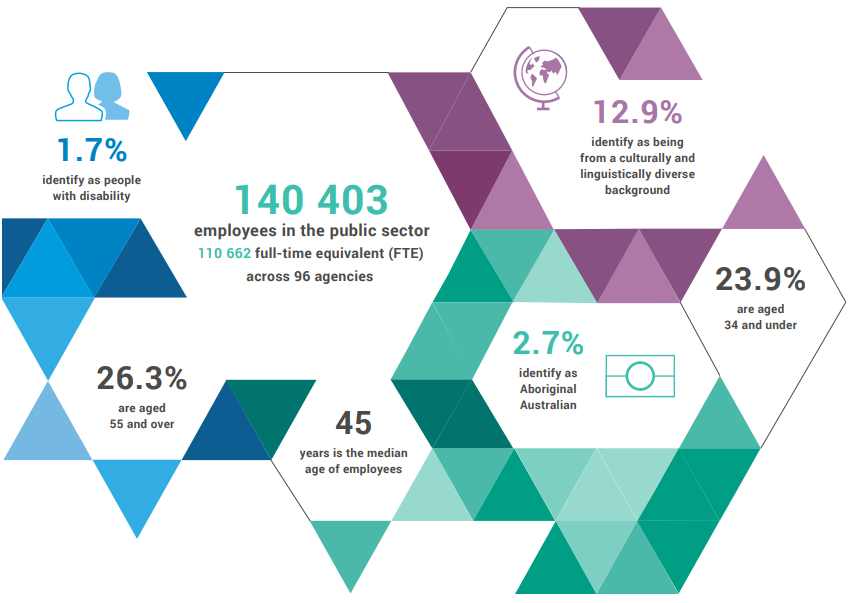 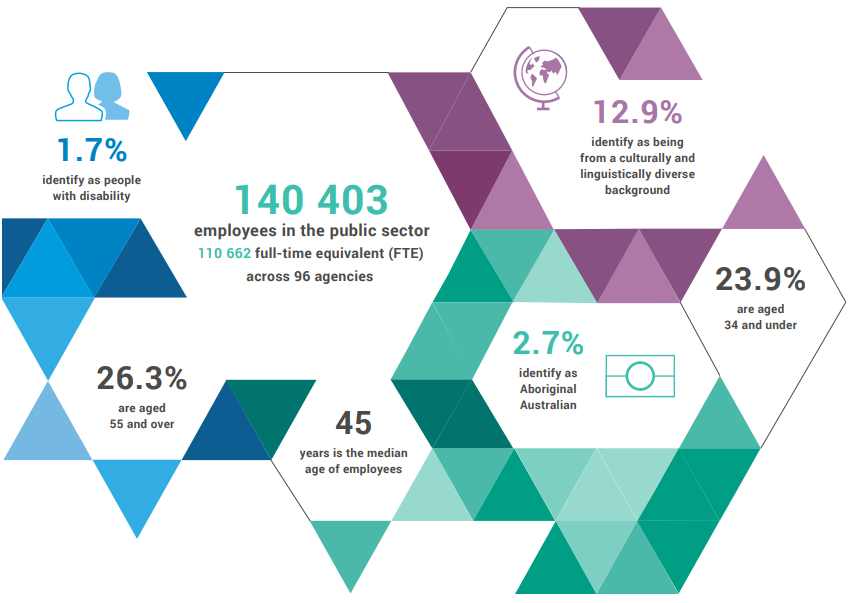 Sector profileThis report provides a snapshot of the public sector as at the end of June 2019. Observations from the changes in staffing levels and employment trends over the last quarter (April-June) and salaries expenditure over the 2018-19 financial year are summarised below. More detail on the sector profile can be found in the State of the Western Australian Government Sector Workforce report.Staffing levelsIn June 2019, the WA public sector employed 142 735 people (headcount), an increase of 457 employees since March 2019. While the headcount has increased, the number of full-time equivalent (FTE) staff has decreased by 167 FTE over the same period, down to 111 932 FTE.  The June quarter shows:a decrease in WA Health staff numbers (-865 FTE) likely due to a change to data entry processesa decrease in the number of staff across the TAFE entities (-181 FTE) which is consistent with an annually occurring reduction in June additional staff for the education sector (+480 FTE) reflecting the growth in public school student enrolments in recent yearsan increase in prison officers and trainee prison officers (+153 FTE).The Commission is working with WA Health to determine the effect of changes to data entry processes on the calculation of headcount and FTE for this quarter. Based on preliminary September quarter data, the Commission infers that this decrease is likely a data anomaly.Employment trendsThis quarter has seen the number of women in leadership positions increase. The representation of women in the Senior Executive Service has reached 37.3 per cent, up 1.3 per cent since March 2019.Salaries expenditureGeneral government salaries expenditure was $3172 million for the quarter ending June 2019. This equates to a total of $12 269 million for the 2018-19 financial year, compared to $12 193 million for the 2017-18 financial year. In headline terms, growth in salaries expenditure in 2018-19 was just 0.6 per cent. Adjusting for the impact of Voluntary Targeted Separation Scheme payments in 2017-18 ($280 million) and 2018-19 ($33 million for Western Australia Police Force and Education), underlying salaries growth was 2.7 per cent in 2018-19, less than half the average growth of 5.8 per cent per annum over the last decade.Figure 1 Salaries growth for 2018-19 (general government)Source: Department of Treasury, Annual Report on State Finances 2018-19Headcount, FTE and salaries expenditure 
September 2014 – June 2019WA public sector entities staffing levelsJune 2019Western Australian Public Sector Quarterly Workforce ReportQuarterHeadcount FTE Salaries expenditure  ($M)September 2014138 353109 379 2 707December 2014137 607109 1602 811March 2015138 307108 9792 722June 2015138 440109 0192 849September 2015139 277109 9192 837December 2015137 520108 3252 888March 2016137 371108 7222 801June 2016135 770107 8092 857September 2016137 746109 2952 887December 2016135 936106 8302 931March 2017139 144109 8952 880June 2017140 403110 6622 912September 2017141 609111 4722 980December 2017137 878108 3713 029March 2018140 799110 4043 049June 2018139 812110 3733 135September 2018141 744111 2553 023December 2018138 678108 5693 091March 2019142 278112 0992 982June 2019142 735111 9323 172AgencyJun-19 Headcount 1Jun-19  
FTE 2FTE change from Mar-19FTE change from Jun-18Department of Education54 05040 113▲ 480▲ 795WA Health 
(North Metropolitan Health Service)11 7118 733▼ 315▼1 764WA Health 
(WA Country Health Service)9 4437 203▼ 297▼ 235WA Health 
(South Metropolitan Health Service)8 8956 673▼ 182▼ 104WA Health 
(East Metropolitan Health Service)7 8656 072▼ 198▼ 9Department of Justice6 4896 035▲ 151▲ 239Department of Communities6 3875 523▲ 136▲ 224WA Health 
(Child and Adolescent Health Service)4 5643 204▲ 58▲ 47Western Australia Police2 8182 089▲ 12▲ 70Department of Biodiversity, Conservation and Attractions2 1531 787▼ 69▲ 70Public Transport Authority2 0191 950▲ 18▲ 108WA Health (PathWest)41 9911 616▲ 28N/AWA Health (Health Support Services)1 9881 374▲ 9▼ 4Department of Primary Industries and Regional Development1 7381 580▲ 10▲ 1Department of Fire and Emergency Services1 7261 623no change▲ 36Department of Mines, Industry Regulation and Safety1 5061 408▲ 4▲ 37North Metropolitan TAFE1 4771 191▼ 38▲ 12Department of Transport1 4511 342▲ 12▲ 55South Metropolitan TAFE1 3361 078▼ 80▲ 26Department of Local Government, Sport and Cultural Industries1 108 886▲ 24▼ 25Main Roads Western Australia1 0811 025▲ 2▲ 5Department of Finance 971 906▼ 15▼ 39Department of Water and Environmental Regulation 923 812▲ 16▲ 72Department of Health 866 747▲ 33▲ 99Department of Planning, Lands and Heritage 852 756▲ 79▲ 63Department of the Premier and Cabinet 580 494▲ 1▲ 43South Regional TAFE 530 370▼ 52▲ 15Landgate 513 470▲ 4▲ 9Department of Training and Workforce Development 454 404▲ 2▼ 36VenuesWest 449 228▼ 42▼ 10Central Regional TAFE 422 333▼ 17▲ 16Insurance Commission of Western Australia 402 372▲ 15▲ 35Mental Health Commission 348 280▼ 9▼ 3Legal Aid Commission of Western Australia 336 289▼ 9▲ 3North Regional TAFE 324 290▲ 6▲ 12Department of Treasury 309 285▲ 2▲ 28Office of the Director of Public Prosecutions 288 256▲ 8▲ 8Department of Jobs, Tourism, Science and Innovation 288 263▲ 8▲ 19Lotterywest 249 237▲ 2▲ 23Forest Products Commission 226 192▲ 22▲ 8Office of the Auditor General 169 158▲ 1▲ 16Metropolitan Cemeteries Board 168 149▲ 3▼ 2ChemCentre 144 133▼ 2▼ 3WorkCover Western Australia 133 123▲ 3▼ 1Corruption and Crime Commission 125 119▼ 1▼ 1Public Sector Commission 113 99▼ 2▼ 3Metropolitan Redevelopment Authority 107 99no change▼ 10Ombudsman Western Australia 70 61▲ 3▼ 2Animal Resources Centre 65 59no change▼ 1Economic Regulation Authority 62 59▲ 1▲ 2Small Business Development Corporation 58 51▲ 2▲ 3GESB 52 46no change▲ 3Legal Practice Board 45 41▼ 1▼ 1Western Australian Electoral Commission 44 41no change 1National Trust of Australia (W.A.) 40 29▲ 1▲ 1Department of the Registrar, Western Australian Industrial Relations Commission 37 34 no change▲ 2Western Australian Meat Industry Authority 34 18▲ 2▼ 3Construction Training Fund 23 22▲ 1no changeEqual Opportunity Commission 21 18▼ 1▼ 1Office of the Inspector of Custodial Services 20 19no change▲ 1Commissioner for Children and Young People 19 15no change▲ 2Health and Disability Services Complaints Office 18 17▲ 2▲ 2Office of the Information Commissioner 13 11no change▲ 1Keep Australia Beautiful WA 9 8no changeno changeBurswood Park Board 6 5▲ 1▲ 1Veterinary Surgeons' Board 6 4no changeno changeSalaries and Allowances Tribunal 3 3no changeno changeMinerals Research Institute of Western Australia (MRIWA) 3 3▼ 1no changeArchitects Board of Western Australia22no changeno changeWestern Australian public sector 142 735111 932▼ 167▲ 1 559